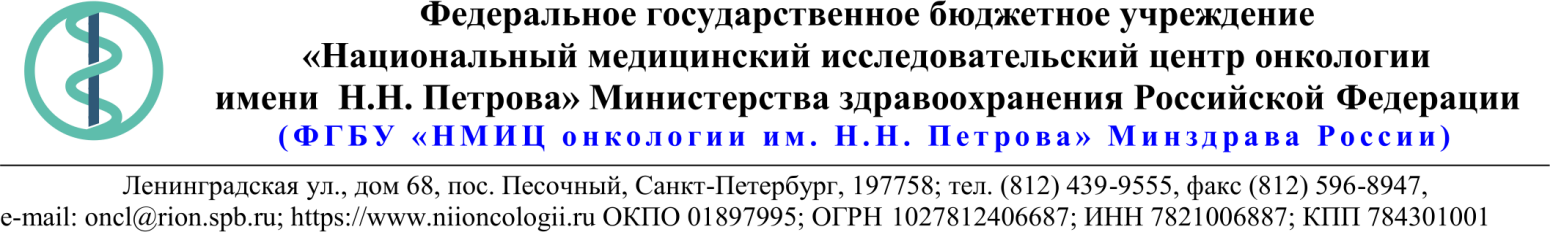 18.Описание объекта закупки20.03.2020 № 05-07/319Ссылка на данный номер обязательна!Запрос о предоставлении ценовой информациидля нужд ФГБУ «НМИЦ онкологии им. Н.Н. Петрова» Минздрава РоссииСтруктура цены (расходы, включенные в цену товара/работы/услуги) должна включать в себя:1)	стоимость товара/работы/услуги; 2)	стоимость упаковки товара;3)	стоимость транспортировки товара от склада поставщика до склада покупателя, включающая в себя все сопутствующие расходы, а также погрузочно-разгрузочные работы;4)	расходы поставщика на уплату таможенных сборов, налоговых и иных обязательных платежей, обязанность по внесению которых установлена российским законодательством;5)  все иные прямые и косвенные накладные расходы поставщика/подрядчика/исполнителя, связанные с поставкой товара/выполнением работ/оказанием услуг и необходимые для надлежащего выполнения обязательств.Сведения о товаре/работе/услуге: содержатся в Приложении.Просим всех заинтересованных лиц представить свои коммерческие предложения (далее – КП) о цене поставки товара/выполнения работы/оказания услуги с использованием прилагаемой формы описания товара/работы/услуги и направить их в форме электронного документа, подписанного квалифицированной электронной цифровой подписью (электронная цифровая подпись должна быть открепленной, в формате “sig”) по следующему адресу: 4399541@niioncologii.ru.Информируем, что направленные предложения не будут рассматриваться в качестве заявки на участие в закупке и не дают в дальнейшем каких-либо преимуществ для лиц, подавших указанные предложения.Настоящий запрос не является извещением о проведении закупки, офертой или публичной офертой и не влечет возникновения каких-либо обязательств заказчика.Из ответа на запрос должны однозначно определяться цена единицы товара/работы/услуги и общая цена контракта на условиях, указанных в запросе, срок действия предлагаемой цены.КП оформляется на официальном бланке (при наличии), должно содержать реквизиты организации (официальное наименование, ИНН, КПП - обязательно), и должно содержать ссылку на дату и номер запроса о предоставлении ценовой информации. КП должно быть подписано руководителем или иным уполномоченным лицом и заверено печатью (при наличии).КП должно содержать актуальные на момент запроса цены товара (работ, услуг), технические характеристики и прочие данные, в том числе условия поставки и оплаты, полностью соответствующие указанным в запросе о предоставлении ценовой информации;1.Наименование ЗаказчикаФГБУ "НМИЦ онкологии им. Н.Н. Петрова" Минздрава России2.Наименование объекта закупкиПоставка реагентов, реактивов и расходных материалов для патологоанатомического отделения с прозектурой3.Коды ОКПД2 / КТРУ20.594.Место исполнения обязательств (адрес поставки, оказания услуг, выполнения работ)197758, Россия, г. Санкт- Петербург, п. Песочный, ул. Ленинградская, дом 685.АвансированиеНе предусмотрено6.Срок окончания действия договора (контракта)31.08.20207.Установление сроков исполнения обязательств контрагентомУстановление сроков исполнения обязательств контрагентом7.1Срок начала исполнения обязательств контрагентом:С момента подписания Контракта7.2Срок окончания исполнения обязательств контрагентом31.07.20207.3Периодичность выполнения работ, оказания услуг либо количество партий поставляемого товаров: (обязательства контрагента)В течение 10 (десяти) календарных дней после поступления письменной заявки от Покупателя. Последняя дата подачи заявки на поставку 21.07.2020. Максимальное количество партий 10 (десять).8.ОплатаВ течение 30 (тридцати) календарных дней с момента подписания Покупателем универсального передаточного документа (УПД).
При осуществлении закупки с ограничением участия только для субъектов малого предпринимательства (СМП) - в течение 15 (пятнадцати) рабочих дней.9.Документы, которые должны быть представлены поставщиком (подрядчиком, исполнителем) вместе с товаром (результатом выполненной работы, оказанной услуги)Без регистрационного удостоверения10.Специальное право, которое должно быть у участника закупки и (или) поставщика (подрядчика, исполнителя) (наличие лицензии, членство в саморегулируемой организации и т.п.)нет11.Дополнительные требования к участникам закупки (при наличии таких требований) и обоснование этих требованийнет12.Срок действия гарантии качества товара (работы, услуги) после приемки ЗаказчикомОстаточный срок годности на момент поставки не менее 70%13.Размер обеспечения гарантийных обязательств (до 10% НМЦК)нет14.Предоставляемые участникам закупки преимущества в соответствии со статьями 28 и 29 Закона № 44-ФЗнет15.Запреты, ограничения допуска, условия допуска (преференции) иностранных товаровПриказ Минфина № 126н16.Страна происхождения (указывается участником в заявке, коммерческом предложении)Указаны в пункте 1817.Количество и единица измерения объекта закупкиУказаны в пункте 18№Наименование ТовараТехнические характеристики ТовараЕд.изм.Кол-воОКПД2/КТРУСтрана происхожденияЦена за ед.с НДС (руб.)Сумма с НДС (руб.)1Антитела кролика к MYB человекаКроличьи поликлональные антитела должны быть предназначены для обнаружения эндогенного уровня общего белка MYB. Реактивность должна быть человек, мышь. Концентрация антител в растворе должна быть не менее 1 мг/мл. Упаковка должна быть не менее 100 мкг.упак120.59.52.1992Антитела мыши к p40-DeltaNp63 (BC28) человекаАнтитела мыши к маркёрам плоскоклеточной карциномы p40-DeltaNp63 (клон BC28) человека. Консервант должен состоять из: не менее 0,09% раствора азида натрия с водородным показателем 6,00; раствора бычьего сывороточного альбумина. В упаковке должно быть не менее 100 мкл.упак520.59.52.1993Буфер Диахим-Буфер-Г pН-6,8-7,2Реагент должен быть предназначен для приготовления буфера для окраски мазков крови. Буфер должен быть концентрированный. Уровень водородного показателя должен быть в диапазоне от 6,8 до 7,2, включая граница диапазона. В упаковке должно быть не менее 10 мл концентрата буфера для получения не менее 3 литров готового раствора.упак3020.59.52.1994Зонд для определения амплификации гена CDK4 Готовый к использованию реагент должен быть предназначен для качественного обнаружения амплификации гена CDK4 человека, а также для обнаружения альфа-спутников хромосомы 12 в формалин-фиксированных парафиновых образцах из опухолевых тканей с помощью флуоресцентной гибридизации in situ (FISH).Состав должен быть: 1) Раствор синтетических олигонуклеотидов, меченых зеленым флуорохромом и специфичных региону, содержащему ген CDK4. 2) Раствор синтетических олигонуклеотидов, меченых оранжевым флуорохромом и специфичных региону, соответствующему альфа-сателлитному, центромерному региону хромосомы 12. 3) Буфер для гибридизации на основе формамида. Количество выполняемых тестов должно быть не менее 20.упак120.59.52.1995Зонд для определения амплификации гена ERBB2 Готовый к использованию реагент должен быть предназначен для качественного обнаружения амплификации гена ERBB2 человека, а также для обнаружения альфа-спутников хромосомы 17 в формалин-фиксированных парафиновых образцах из опухолевых тканей с помощью флуоресцентной гибридизации in situ (FISH).Состав должен быть: 1) Раствор синтетических олигонуклеотидов, меченых зеленым флуорохромом и специфичных региону, содержащему ген ERBB2. 2) Раствор синтетических олигонуклеотидов, меченых оранжевым флуорохромом и специфичных региону, соответствующему альфа-сателлитному, центромерному региону хромосомы 17. 3) Буфер для гибридизации на основе формамида. Количество выполняемых тестов не менее 20.упак120.59.52.1996Зонд для определения амплификации гена MDM2 Готовый к использованию реагент должен быть предназначен для качественного обнаружения амплификации гена MDM2 человека, а также для обнаружения альфа-спутников хромосомы 12 в формалин-фиксированных парафиновых образцах из опухолевых тканей с помощью флуоресцентной гибридизации in situ (FISH).Состав должен быть: 1) Раствор синтетических олигонуклеотидов, меченых зеленым флуорохромом и специфичных региону, содержащему ген MDM2. 2) Раствор синтетических олигонуклеотидов, меченых оранжевым флуорохромом и специфичных региону, соответствующему альфа-сателлитному, центромерному региону хромосомы 12. 3) Буфер для гибридизации на основе формамида. Количество выполняемых тестов не менее 20.упак120.59.52.1997Зонд для определения перестройки гена BCL2 Готовый к использованию реагент должен быть предназначен для обнаружения транслокаций с участием гена BCL2 человека  в клеточных образцах и формалин-фиксированных парафиновых образцах с помощью флуоресцентной гибридизации in situ (FISH).Состав должен быть: 1) Раствор синтетических олигонуклеотидов, меченых зеленым флуорохромом и специфичных последовательностям проксимальной области от точки разрыва гена BCL2. 2) Раствор синтетических олигонуклеотидов, меченых оранжевым флуорохромом и специфичных последовательностям дистальной области от точки разрыва гена BCL2. 3) Буфер для гибридизации на основе формамида. Количество выполняемых тестов не менее 20.упак120.59.52.1998Зонд для определения перестройки гена BCL6 Готовый к использованию реагент должен быть предназначен для обнаружения транслокаций с участием гена BCL6 человека в клеточных образцах и формалин-фиксированных парафиновых образцах с помощью флуоресцентной гибридизации in situ (FISH).Состав должен быть: 1) Раствор синтетических олигонуклеотидов, меченых зеленым флуорохромом и специфичных последовательностям проксимальной области от точки разрыва гена BCL6. 2) Раствор синтетических олигонуклеотидов, меченых оранжевым флуорохромом и специфичных последовательностям дистальной области от точки разрыва гена BCL6. 3) Буфер для гибридизации на основе формамида. Количество выполняемых тестов не менее 20.упак120.59.52.1999Зонд для определения перестройки гена MYC Готовый к использованию реагент должен быть предназначен для обнаружения транслокаций с участием гена MYC человека  в клеточных образцах и формалин-фиксированных парафиновых образцах с помощью флуоресцентной гибридизации in situ (FISH).Состав должен быть: 1) Раствор синтетических олигонуклеотидов, меченых зеленым флуорохромом и специфичных последовательностям   дистальной области от точки разрыва гена MYC. 2) Раствор синтетических олигонуклеотидов, меченых оранжевым флуорохромом и специфичных последовательностям проксимальной области от точки разрыва гена MYC. 3) Буфер для гибридизации на основе формамида. Количество тестов должно быть не менее 20. Фасовка должна быть не менее 0,2 мл.упак120.59.52.19910КолхицинКолхицин должен быть предназначен для блокирования митоза в концентрации не менее 0,6 мкг/мл. Чистота препарата должна быть более 90 % основного вещества. Содержание препарата во флаконе не менее 1гшт120.59.52.19411Кольцо уплотнительное O-ringУплотнительные кольца должны быть для контейнера с заключающей средой. Должны быть изготовлены из прорезиненного материала. Толщина должна быть - 3±1 мм. Диаметр должен быть - 28±1 мм. Не менее 5 шт/упак.упак1232.99.59.00012Кроличьи моноклональные антитела к MSH6, Антитела моноклональные кроличьи к человеческим MSH6, Клон EP49, должны быть готовые к применению, для работы на фиксированных в формалине парафинизированных срезах,должны поставляться в жидком виде в прямоугольном флаконе объемом не менее 12 мл.  Флаконы с реагентами должны иметь заводскую маркировку 2D БАР-кодами, автоматически распознаваемыми автостейнером 48 Link, имеющимся у Заказчика.шт320.59.52.19913Пластиковый штатив на 30 стекол Штатив должен быть предназначен для использования в автомате для гистологического окрашивания. Должен вмещать не менее 30 предметных стекол. Должен быть выполнен из химически стойкого пластика. Размены штатива должны быть не менее 114х37х126±1мм.шт8032.99.59.00014Пробирка лабораторная, коническая, ПС, с градуировочными кольцами, с ободкомПробирка лабораторная. Материал пробирки должен быть полистирол. Пробирки должны быть конические, центрифужные, градуированные с обоком; без пробки. Должны выдерживать центрифугирование не менее чем до 7 500×g. Объем должен быть 12 мл. Градуировка должна быть до 10 мл. Габариты (dхВ) должны быть, мм - не менее 16х102.упак132.50.13.19015Угольный фильтр для Leica ST5010/ST5020Угольный фильтр должен подходить для использования в аппарате для гистологического окрашивания Leica, на котором работает Заказчик. Должен быть предназначен для предотвращения попадания испарений рабочих растворов в окружающую среду. Фильтр должен состоять из металлической рамки и адсорбирующего вещества (активированный древесный уголь) или аналогичного по своим свойствам материала, упакован в герметичный полиэтиленовый пакет и картонную коробку. Размер фильтра должен быть 478х96х35±0,1  мм.шт132.99.59.000